福建省邮电学校智慧校园安全管理信息化建设方案征求说明根据我校智慧校园安全管理信息化建设规划需要，拟建设一套校园安全风险防控综合管理信息系统。项目总预算最高控价人民币壹佰伍拾万元整（￥1500000.00）。一、征集项目福建省邮电学校智慧校园安全管理平台建设方案二、项目需求(一) 根据我校实际要求、场地等条件，自行设计一套建设方案；内含智慧校园安全防范综合管理平台建设，无缝兼容校园400路不同品牌监控系统及现有广播系统等设备的同时接入安全管理应急指挥，该平台至少具备（含）支持2000路以上不同品牌监控设备的统一接入和管理；为全校25个重点区域建设智能音频感知系统，可支持通过声音、光线、温度、噪音等方式实现智能感知，自动干预，双向通话，音视频联动等管理；系统支持128路AI智能分析并自动形成每日、每周及每月各类型分析评估报告，可建立重点学生数据库，覆盖全校各重点区域的人员行为轨迹分析；增设校园制高点监控（6个全景），消控室中心指挥大屏2*4建设等，响应供应商应按各自的响应方案进行设计及配置完善，以保障满足我校实际需求。(二) 拟建设平台具体功能需求平台通过云服务能提供安全教育、日常安全管理、隐患排查、欺凌防范、智能护学、安全广播、应急监控、应急演练、物联管理、工作台、安全大数据等校园安全风险防控应用及手机端应用，利用风险管控和智能物联，实现泛在联接、全面感知、主动预警、应急联动，为学校打造一个融基础安全管理、重点专项治理、风险防控预警和应急联动于一体的校园安防体系，提高学校校园安全防范有效监管和科学决策能力。利用该套安全管理系统，结合前端物联设备，基于我校安全管理现状，实现校园安全风险分级管控线上与线下相结合的数字智能化的双重预防体系，既能通过电脑端和手机app、微应用及与钉钉系统联动等多种灵活结合的方式，又能实现校园广播系统与视频监控系统汇聚联动与指挥、视频智能预警分析且系统可按照每日、每周、每月及重点事件自动形成管理报告，通过语音分析与视频同步联动预警干预，未来该系统还可具备实现校园访客、食品安全，用水、用电等安全管理扩展功能，为学校提供监管、干预、教育、应急指挥等一体化、智能化管理，帮助学校减少管控人力投入，提升预防预警和应对处置能力，真正实现有实效的安全闭环管理、精准管理，极大提高人工效率。三、提交材料要求1.营业执照复印件（经年检、已经办理三证合一的）；2.法定代表人的身份证复印件；3.法人代表授权书原件(若代理人与法人为同一人，无需提供此件)；4.智慧校园安全管理平台建设方案（含经费预算）；注：以上资质证明文件需加盖公章、标注与原件一致并密封。四、其它事项1.参与单位将设计方案于11月6日16：30前送到福建省邮电学校1#教学楼208办公室。联系人: 陈老师 联系方式: 13328462265。逾期不接受方案材料。2.如有需要，各参与单位可于10月31日至11月2日到学校现场查看实际情况（请提前预约）。3.方案说明会：每单位限定15分钟（具体时间地点另行通知）福建省邮电学校2023年10月23日附校园平面图如下: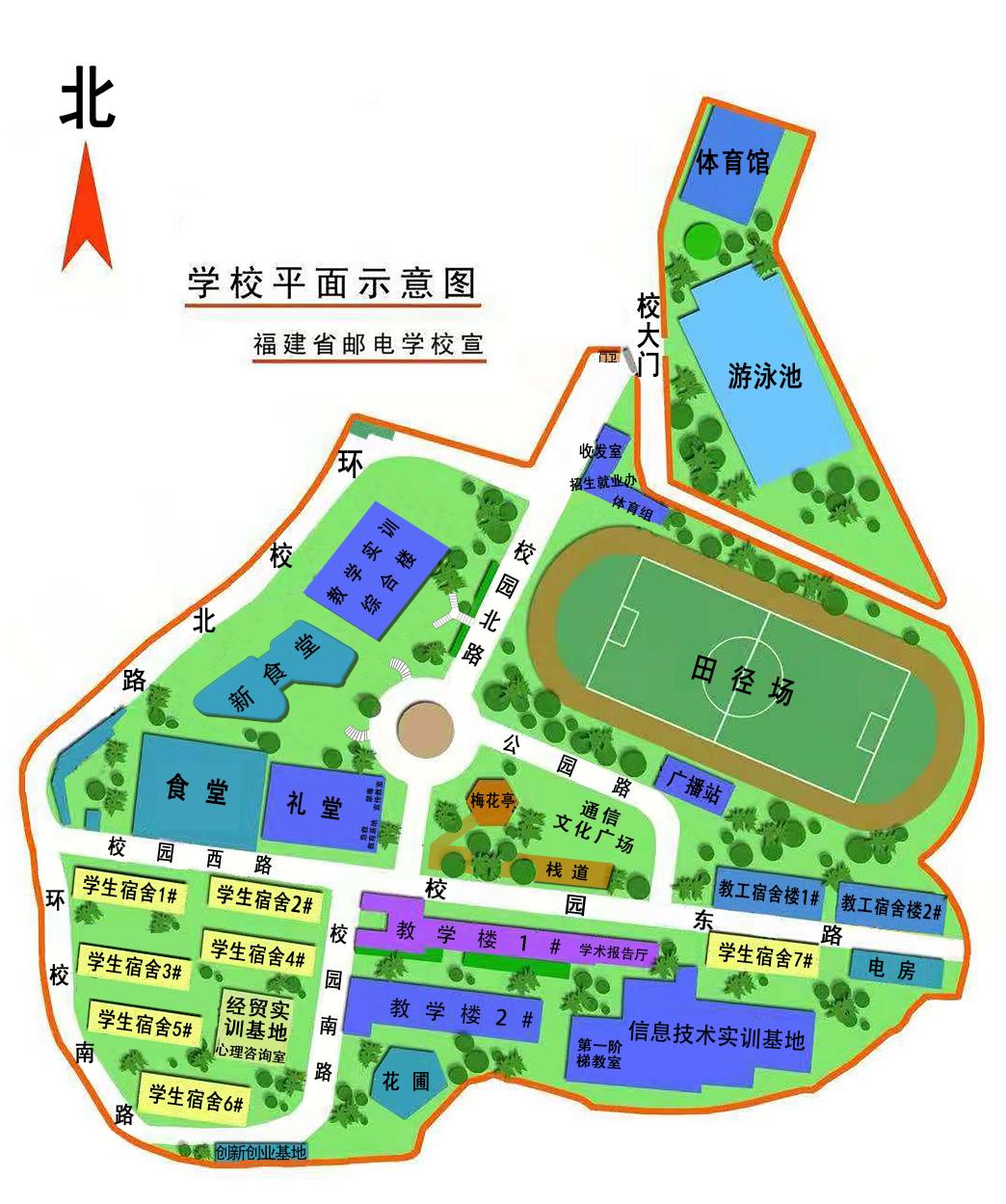 